SNP Memo #2023-2024-44
COMMONWEALTH of VIRGINIA 
Department of Education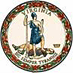 DATE: February 1, 2024TO: Directors, Supervisors, and Contact Persons AddressedFROM: Sandra C. Curwood, PhD., RDN, SandySUBJECT: Notification of Federal Award Identification NumbersThe Virginia Department of Education, Office of School and Community Nutrition Programs (VDOE-SCNP), in accordance with 2 CFR §200.332, is providing information to its grant awardees of the following federal award identification numbers (FAINs) for awards granted by the U.S. Department of Agriculture, Food and Nutrition Service (USDA-FNS) to the VDOE-SCNP. The FAIN is the unique identifying number assigned to all federal financial assistance awards. No action is required; this memorandum is for information purposes only.For more informationIf you have any questions regarding this memo, please contact Shannon Girouard, VDOE-SCNP Financial Specialist, via email at Shannon.Girouard@doe.virginia.gov or via telephone at (804) 750-8602.SCC/SMG/fpdAwardFAIN #Award Title202020N810341201VA377N8103NSLP Equipment Assistance202121N810341211VA377N8103NSLP Equipment Assistance202222N810341221VA377N8103NSLP Equipment Assistance202323N810341231VA377N8103NSLP Equipment Assistance202321I500341231VA357I5003SNP Equipment- ARPA202120N350330218VA118N3503Team Nutrition 202221N350330228VA200N3503Team Nutrition Training202222N253341221VA337N2533Administrative Funds202323N253341231VA337N2533Administrative Funds202424N253341241VA337N2533Administrative Funds202121N760330218VA788N7603Technology & Innovation202322N760341231VA389N7603Technology & Innovation202221N890341221VA367N8903Supply Chain Assistance202222N890341221VA367N8903Supply Chain Assistance202322N890341231VA367N8903Supply Chain Assistance202323N890341231VA367N8903 Supply Chain Assistance202221I200341221VA307I2003Farm to School- ARPA202220L510330228VA200L5103Farm to School202221L160341221VA307L1603Fresh Fruit and Vegetable202320L160341231VA307L1603Fresh Fruit and Vegetable202423L160341241VA307L1603Fresh Fruit and Vegetable202221N202041221VA307N2020CACFP Cash In Lieu202222N202041221VA307N2020CACFP Cash In Lieu202323N202041231VA307N2020CACFP Cash In Lieu202424N202041241VA307N2020CACFP Cash In Lieu202222S900941221VA307S9009SNAP State and Local PEBT202323S900941231VA307S9009SNAP State and Local PEBT202323N109941231VA307N1099CNP Block Award202423N109941241VA307N1099CNP Block Award202424N109941241VA307N1099CNP Block Award202221N119941221VA307N1199CNP Block Award202222N119941221VA307N1199CNP Block Award202322N119941231VA307N1199CNP Block Award202323N119941231VA307N1199CNP Block Award202423N119941241VA307N1199CNP Block Award202424N119941241VA307N1199CNP Block Award